Sensory Organs WebquestGo to http://www.childrensuniversity.manchester.ac.uk/interactives/science/brainandsenses/ear/, click through the animations, and answer the questions below on a separate sheet of paper. What are the three parts of the ear?What is the pinna, and what is its purpose?What is the function of the ear canal?What does the ear drum do when sound waves reach it?What are the hammer, anvil, and stirrup?What is the function of these three bones?What is the cochlea?What is the function of the semicircular canals?When you spin around repeatedly, why do you feel dizzy?What is the purpose of the auditory nerve?Click the “Next” button and place the labels in the correct location on the anatomy of the ear.Summarize the steps for how hearing works.What is a newborn hearing screen?Take the quiz and write down your score: ______ out of 6 correct!Click on “Smell and Taste” on the left hand side bar.  Click through the animations, and answer the questions below on a separate sheet of paper.What other organ besides the tongue and brain is required to taste food?Why is your sense of smell affected when you have a cold?Sketch the layout of the tongue and different senses that the parts of the tongue detect.What are gustatory cells, and where are they found?Summarize the steps required for smelling to occur.What is anosmia?Which jobs require a heightened sense of smell and taste?Take the quiz and write down your score: ______ out of 6 correct!Click on “How the Eye Works” on the left hand side bar.  Click through the animations, and answer the questions below on a separate sheet of paper.What is the sclera?What is the purpose of the muscles attached to the sclera?What is the cornea, and what is its function?What is the pupil, and what is its function?What is the function of the lens?Why are images projected upside down inside our eye?What is the function of the retina?What are the two types of photoreceptors?  What is their purpose?What is the function of the optic nerve?Why do we have a blind spot where the optic nerve leaves the back of the eye?Click the “Next” button and place the labels in the correct location on the anatomy of the eye.Summarize the steps required for vision to occur.Take the quiz and write down your score: ______ out of 6 correct!Go to http://www.bbc.co.uk/science/humanbody/body/factfiles/smell/smell_animation.shtml and click “Smell Animation” underneath the picture on the left-hand side of the screen.  Read the information on the screen and answer the following question. Why are our reactions to smell rarely neutral?Go to http://www.healthline.com/human-body-maps/eye and click on the different views of the eye.  Fill out the anatomy of the eye diagram below.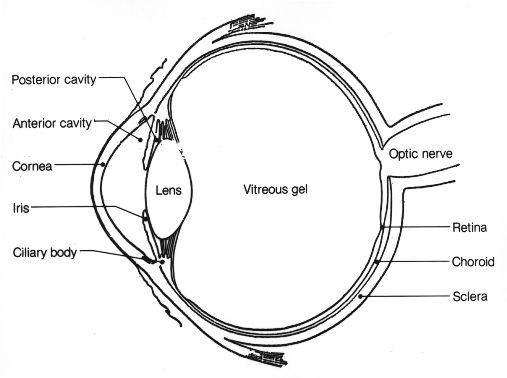 